                                                     Right-of-Way           Name: ___________________________________ / 10 points possibleThru traffic has right-of-way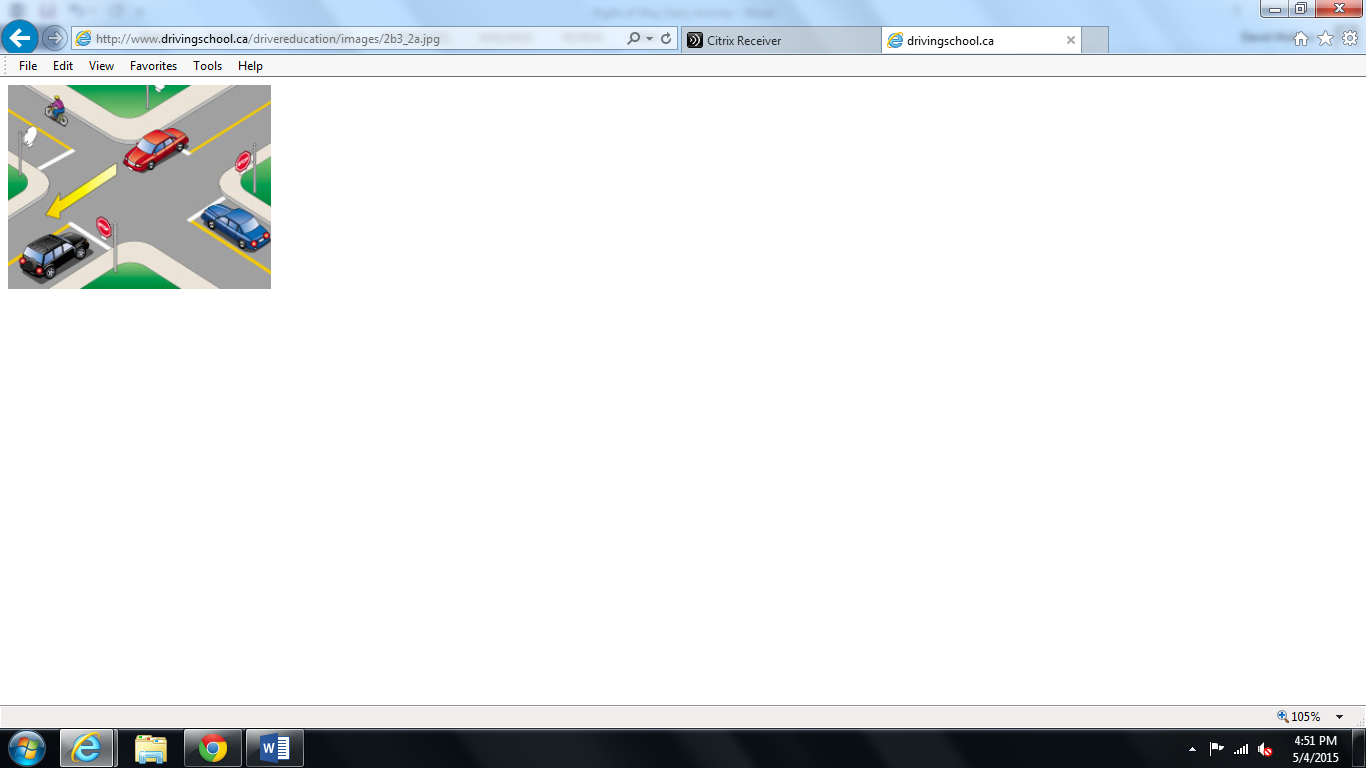 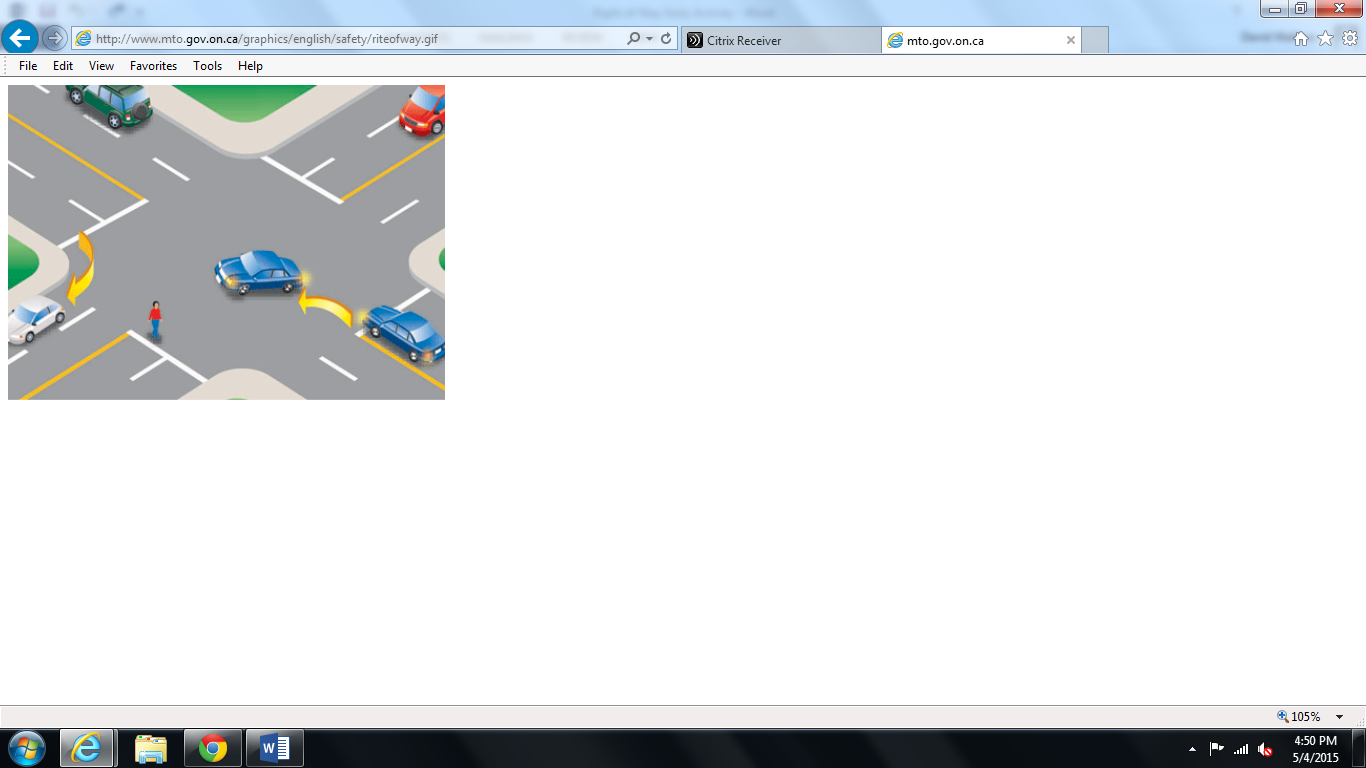 First to stop, first to goFarthest right goes firstStraight traffic goes first, left turn waitsClosest to turn, takes turnNo conflict, both go4 Way Stop       Note: Some pictures will only have a First and Next answer. If so, leave the Last answer blank.                                                     Right-of-Way           Name: ___________________________________ / 10 points possibleThru traffic has right-of-wayFirst to stop, first to goFarthest right goes firstStraight traffic goes first, left turn waitsClosest to turn, takes turnNo conflict, both go2 Way Stop       Note: Some pictures will only have a First and Next answer. If so, leave the Last answer blank.                                                     Right-of-Way           Name: ___________________________________ / 10 points possibleThru traffic has right-of-wayFirst to stop, first to goFarthest right goes firstStraight traffic goes first, left turn waitsClosest to turn, takes turnNo conflict, both goThru for Me       Note: Some pictures will only have a First and Next answer. If so, leave the Last answer blank.                                                     Right-of-Way           Name: ___________________________________ / 10 points possibleThru traffic has right-of-wayFirst to stop, first to goFarthest right goes firstStraight traffic goes first, left turn waitsClosest to turn, takes turnNo conflict, both goUncontrolled       Note: Some pictures will only have a First and Next answer. If so, leave the Last answer blank.                                                     Right-of-Way           Name: ___________________________________ / 10 points possibleThru traffic has right-of-wayFirst to stop, first to goFarthest right goes firstStraight traffic goes first, left turn waitsClosest to turn, takes turnNo conflict, both go                                                     Stop for Me       Note: Some pictures will only have a First and Next answer. If so, leave the Last answer blank.                                                     Right-of-Way           Name: ___________________________________ / 10 points possibleThru traffic has right-of-wayFirst to stop, first to goFarthest right goes firstStraight traffic goes first, left turn waitsClosest to turn, takes turnNo conflict, both go3 Way 3 Stop       Note: Some pictures will only have a First and Next answer. If so, leave the Last answer blank.Lights and Arrows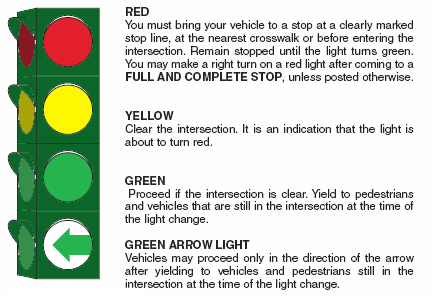 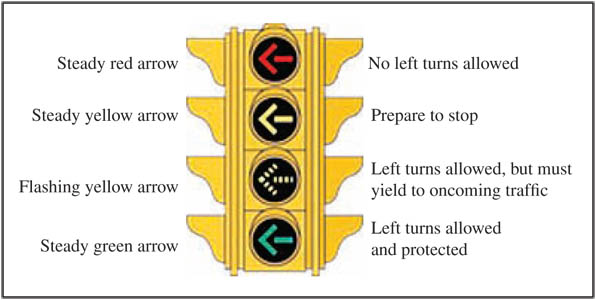  Right-of-Way           Name: ___________________________________ / 10 points possibleThru traffic has right-of-wayFirst to stop, first to goFarthest right goes firstStraight traffic goes first, left turn waitsClosest to turn, takes turnNo conflict, both go        4 Way Lights       Note: Some pictures will only have a First and Next answer. If so, leave the Last answer blank.                                                     Right-of-Way           Name: ___________________________________ / 10 points possibleThru traffic has right-of-wayFirst to stop, first to goFarthest right goes firstStraight traffic goes first, left turn waitsClosest to turn, takes turnNo conflict, both go                                            4 Way Lights and Arrows       Note: Some pictures will only have a First and Next answer. If so, leave the Last answer blank.Right-of-Way           Name: ___________________________________ / 10 points possibleThru traffic has right-of-wayFirst to stop, first to goFarthest right goes firstStraight traffic goes first, left turn waitsClosest to turn, takes turnNo conflict, both goThru for Me (with yield signs)       Note: Some pictures will only have a First and Next answer. If so, leave the Last answer blank.Right-of-Way           Name: ___________________________________ / 10 points possibleThru traffic has right-of-wayFirst to stop, first to goFarthest right goes firstStraight traffic goes first, left turn waitsClosest to turn, takes turnNo conflict, both go2 Way Yield       Note: Some pictures will only have a First and Next answer. If so, leave the Last answer blank.Right-of-Way           Name: ___________________________________ / 10 points possibleThru traffic has right-of-wayFirst to stop, first to goFarthest right goes firstStraight traffic goes first, left turn waitsClosest to turn, takes turnNo conflict, both goUncontrolled       Note: Some pictures will only have a First and Next answer. If so, leave the Last answer blank.Right-of-Way           Name: ___________________________________ / 10 points possibleThru traffic has right-of-wayFirst to stop, first to goFarthest right goes firstStraight traffic goes first, left turn waitsClosest to turn, takes turnNo conflict, both go4 Way Stop       Note: Some pictures will only have a First and Next answer. If so, leave the Last answer blank.Right-of-Way           Name: ___________________________________ / 10 points possibleThru traffic has right-of-wayFirst to stop, first to goFarthest right goes firstStraight traffic goes first, left turn waitsClosest to turn, takes turnNo conflict, both go2 Way Stop       Note: Some pictures will only have a First and Next answer. If so, leave the Last answer blank.Right-of-Way           Name: ___________________________________ / 10 points possibleThru traffic has right-of-wayFirst to stop, first to goFarthest right goes firstStraight traffic goes first, left turn waitsClosest to turn, takes turnNo conflict, both goThru for Me       Note: Some pictures will only have a First and Next answer. If so, leave the Last answer blank.                                            Right-of-Way           Name: ___________________________________ / 10 points possibleThru traffic has right-of-wayFirst to stop, first to goFarthest right goes firstStraight traffic goes first, left turn waitsClosest to turn, takes turnNo conflict, both goRandom        Note: Some pictures will only have a First and Next answer. If so, leave the Last answer blank.                                                     Right-of-Way           Name: ___________________________________ / 10 points possibleThru traffic has right-of-wayFirst to stop, first to goFarthest right goes firstStraight traffic goes first, left turn waitsClosest to turn, takes turnNo conflict, both goRandom        Note: Some pictures will only have a First and Next answer. If so, leave the Last answer blank.                                                     Right-of-Way           Name: ___________________________________ / 10 points possibleThru traffic has right-of-wayFirst to stop, first to goFarthest right goes firstStraight traffic goes first, left turn waitsClosest to turn, takes turnNo conflict, both goRandom        Note: Some pictures will only have a First and Next answer. If so, leave the Last answer blank.                                             Right-of-Way           Name: ___________________________________ / 10 points possibleThru traffic has right-of-wayFirst to stop, first to goFarthest right goes firstStraight traffic goes first, left turn waitsClosest to turn, takes turnNo conflict, both goRandom        Note: Some pictures will only have a First and Next answer. If so, leave the Last answer blank.                                                     Right-of-Way           Name: ___________________________________ / 10 points possibleThru traffic has right-of-wayFirst to stop, first to goFarthest right goes firstStraight traffic goes first, left turn waitsClosest to turn, takes turnNo conflict, both goRandom        Note: Some pictures will only have a First and Next answer. If so, leave the Last answer blank.                                             Right-of-Way           Name: ___________________________________ / 10 points possibleThru traffic has right-of-wayFirst to stop, first to goFarthest right goes firstStraight traffic goes first, left turn waitsClosest to turn, takes turnNo conflict, both goRandom        Note: Some pictures will only have a First and Next answer. If so, leave the Last answer blank.                                                     Right-of-Way           Name: ___________________________________ / 10 points possibleThru traffic has right-of-wayFirst to stop, first to goFarthest right goes firstStraight traffic goes first, left turn waitsClosest to turn, takes turnNo conflict, both goRandom Lights and Arrows        Note: Some pictures will only have a First and Next answer. If so, leave the Last answer blank.Right-of-Way           Name: ___________________________________ / 10 points possibleThru traffic has right-of-wayFirst to stop, first to goFarthest right goes firstStraight traffic goes first, left turn waitsClosest to turn, takes turnNo conflict, both goRandom Lights and Arrows        Note: Some pictures will only have a First and Next answer. If so, leave the Last answer blank.Right-of-Way           Name: ___________________________________ / 10 points possibleThru traffic has right-of-wayFirst to stop, first to goFarthest right goes firstStraight traffic goes first, left turn waitsClosest to turn, takes turnNo conflict, both goRandom Yield       Note: Some pictures will only have a First and Next answer. If so, leave the Last answer blank.Right-of-Way           Name: ___________________________________ / 10 points possibleThru traffic has right-of-wayFirst to stop, first to goFarthest right goes firstStraight traffic goes first, left turn waitsClosest to turn, takes turnNo conflict, both goRandom Yield       Note: Some pictures will only have a First and Next answer. If so, leave the Last answer blank.Right-of-Way           Name: ___________________________________ / 10 points possibleThru traffic has right-of-wayFirst to stop, first to goFarthest right goes firstStraight traffic goes first, left turn waitsClosest to turn, takes turnNo conflict, both goRandom Uncontrolled       Note: Some pictures will only have a First and Next answer. If so, leave the Last answer blank.Right-of-Way           Name: ___________________________________ / 10 points possibleThru traffic has right-of-wayFirst to stop, first to goFarthest right goes firstStraight traffic goes first, left turn waitsClosest to turn, takes turnNo conflict, both goRandom        Note: Some pictures will only have a First and Next answer. If so, leave the Last answer blank.Right-of-Way           Name: ___________________________________ / 10 points possibleThru traffic has right-of-wayFirst to stop, first to goFarthest right goes firstStraight traffic goes first, left turn waitsClosest to turn, takes turnNo conflict, both goRandom        Note: Some pictures will only have a First and Next answer. If so, leave the Last answer blank.Right-of-Way           Name: ___________________________________ / 10 points possibleThru traffic has right-of-wayFirst to stop, first to goFarthest right goes firstStraight traffic goes first, left turn waitsClosest to turn, takes turnNo conflict, both goRandom        Note: Some pictures will only have a First and Next answer. If so, leave the Last answer blank.Which car (Or cars)goesFirst?Why?Which car (or cars) goes Next?Why?Which car (or cars) goes Last?Why?12345678910Which car (Or cars)goesFirst?Why?Which car (or cars) goes Next?Why?Which car (or cars) goes Last?Why?11121314151617181920Which car (Or cars)goesFirst?Why?Which car (or cars) goes Next?Why?Which car (or cars) goes Last?Why?21222324252627282930Which car (Or cars)goesFirst?Why?Which car (or cars) goes Next?Why?Which car (or cars) goes Last?Why?31323334353637383940Which car (Or cars)goesFirst?Why?Which car (or cars) goes Next?Why?Which car (or cars) goes Last?Why?41424344454647484950Which car (Or cars)goesFirst?Why?Which car (or cars) goes Next?Why?Which car (or cars) goes Last?Why?51525354555657585960Which car (Or cars)goesFirst?Why?Which car (or cars) goes Next?Why?Which car (or cars) goes Last?Why?61626364656667686970Which car (Or cars)goesFirst?Why?Which car (or cars) goes Next?Why?Which car (or cars) goes Last?Why?71727374757677787980Which car (Or cars)goesFirst?Why?Which car (or cars) goes Next?Why?Which car (or cars) goes Last?Why?81828384858687888990Which car (Or cars)goesFirst?Why?Which car (or cars) goes Next?Why?Which car (or cars) goes Last?Why?919293949596979899100Which car (Or cars)goesFirst?Why?Which car (or cars) goes Next?Why?Which car (or cars) goes Last?Why?101102103104105106107108109110Which car (Or cars)goesFirst?Why?Which car (or cars) goes Next?Why?Which car (or cars) goes Last?Why?111112113114115116117118119120Which car (Or cars)goesFirst?Why?Which car (or cars) goes Next?Why?Which car (or cars) goes Last?Why?121122123124125126127128129130Which car (Or cars)goesFirst?Why?Which car (or cars) goes Next?Why?Which car (or cars) goes Last?Why?1311321331341351361371381391404 way stop4 way uncontrolled3 way stop2 way stop / yieldStop / yield for meThru for meWhich car (Or cars)goesFirst?Why?Which car (or cars) goes Next?Why?Which car (or cars) goes Last?Why?123456789104 way stop4 way uncontrolled3 way stop2 way stop / yieldStop / yield for meThru for meWhich car (Or cars)goesFirst?Why?Which car (or cars) goes Next?Why?Which car (or cars) goes Last?Why?111213141516171819204 way stop4 way uncontrolled3 way stop2 way stop / yieldStop / yield for meThru for meWhich car (Or cars)goesFirst?Why?Which car (or cars) goes Next?Why?Which car (or cars) goes Last?Why?212223242526272829304 way stop4 way uncontrolled3 way stop2 way stop / yieldStop / yield for meThru for meWhich car (Or cars)goesFirst?Why?Which car (or cars) goes Next?Why?Which car (or cars) goes Last?Why?313233343536373839404 way stop4 way uncontrolled3 way stop2 way stop / yieldStop / yield for meThru for meWhich car (Or cars)goesFirst?Why?Which car (or cars) goes Next?Why?Which car (or cars) goes Last?Why?414243444546474849504 way stop4 way uncontrolled3 way stop2 way stop / yieldStop / yield for meThru for meWhich car (Or cars)goesFirst?Why?Which car (or cars) goes Next?Why?Which car (or cars) goes Last?Why?51525354555657585960Which car (Or cars)goesFirst?Why?Which car (or cars) goes Next?Why?Which car (or cars) goes Last?Why?61626364656667686970Which car (Or cars)goesFirst?Why?Which car (or cars) goes Next?Why?Which car (or cars) goes Last?Why?717273747576777879804 way stop4 way uncontrolled3 way stop2 way stop / yieldStop / yield for meThru for meWhich car (Or cars)goesFirst?Why?Which car (or cars) goes Next?Why?Which car (or cars) goes Last?Why?818283848586878889904 way stop4 way uncontrolled3 way stop2 way stop / yieldStop / yield for meThru for meWhich car (Or cars)goesFirst?Why?Which car (or cars) goes Next?Why?Which car (or cars) goes Last?Why?9192939495969798991004 way stop4 way uncontrolled3 way stop2 way stop / yieldStop / yield for meThru for meWhich car (Or cars)goesFirst?Why?Which car (or cars) goes Next?Why?Which car (or cars) goes Last?Why?1011021031041051061071081091104 way stop4 way uncontrolled3 way stop2 way stop / yieldStop / yield for meThru for meWhich car (Or cars)goesFirst?Why?Which car (or cars) goes Next?Why?Which car (or cars) goes Last?Why?1111121131141151161171181191204 way stop4 way uncontrolled3 way stop2 way stop / yieldStop / yield for meThru for meWhich car (Or cars)goesFirst?Why?Which car (or cars) goes Next?Why?Which car (or cars) goes Last?Why?1211221231241251261271281291304 way stop4 way uncontrolled3 way stop2 way stop / yieldStop / yield for meThru for meWhich car (Or cars)goesFirst?Why?Which car (or cars) goes Next?Why?Which car (or cars) goes Last?Why?131132133134135136137138139140